Please send us your referral form and we will contact you and the young person soon. Email to marian@dostcentre.co.ukOr post toMarian SpiersYouth Work Programme ManagerNewham Leisure Centre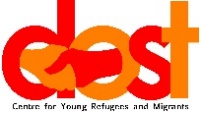 281 Prince Regent LaneLondon E13 8SDDOST PROFESSIONAL REFERRAL FORM 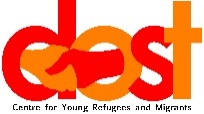 DOST PROFESSIONAL REFERRAL FORM DOST PROFESSIONAL REFERRAL FORM DOST PROFESSIONAL REFERRAL FORM DOST PROFESSIONAL REFERRAL FORM DOST PROFESSIONAL REFERRAL FORM DOST PROFESSIONAL REFERRAL FORM DOST PROFESSIONAL REFERRAL FORM DOST PROFESSIONAL REFERRAL FORM ABOUT YOUNG PERSONABOUT YOUNG PERSONABOUT YOUNG PERSONABOUT YOUNG PERSONABOUT YOUNG PERSONABOUT YOUNG PERSONABOUT YOUNG PERSONABOUT YOUNG PERSONABOUT YOUNG PERSONFirst NameFamily NameAgeDate of BirthDateDateMonthMonthMonthMonthYearYearDate of BirthAge assessed DOB?Their CountryTheir First LanguageName of School or CollegeSex/ identityMaleFemaleFemaleTransgenderTransgenderTransgenderTransgenderOther identityLevel of EnglishBasicIntermedIntermedAdvancedAdvancedAdvancedAdvancedUnknownWHERE DO THEY LIVE?WHERE DO THEY LIVE?WHERE DO THEY LIVE?WHERE DO THEY LIVE?WHERE DO THEY LIVE?WHERE DO THEY LIVE?WHERE DO THEY LIVE?WHERE DO THEY LIVE?WHERE DO THEY LIVE?Address Address Address Postcode Their Mobile NumberWHO DO THEY LIVE WITH? (tick 1)WHO DO THEY LIVE WITH? (tick 1)WHO DO THEY LIVE WITH? (tick 1)WHO DO THEY LIVE WITH? (tick 1)WHO DO THEY LIVE WITH? (tick 1)WHO DO THEY LIVE WITH? (tick 1)WHO DO THEY LIVE WITH? (tick 1)WHO DO THEY LIVE WITH? (tick 1)WHO DO THEY LIVE WITH? (tick 1)FamilyFoster carersWith friendsHostelSupported housingAloneEMERGENCY CONTACTEMERGENCY CONTACTEMERGENCY CONTACTEMERGENCY CONTACTEMERGENCY CONTACTEMERGENCY CONTACTEMERGENCY CONTACTEMERGENCY CONTACTEMERGENCY CONTACTName parent/ carer/ keyworkerAddress Address Address Mobile NumberHEALTHHEALTHHEALTHHEALTHHEALTHHEALTHHEALTHHEALTHHEALTHHealth issues?YESYESYESYESYESNONONODetailsMedication?CONSENTCONSENTCONSENTCONSENTCONSENTCONSENTCONSENTCONSENTCONSENTDoes the young person know that you are making this referral?YESYESYESYESNONONONOOTHER PROFESSIONALSOTHER PROFESSIONALSOTHER PROFESSIONALSOTHER PROFESSIONALSOTHER PROFESSIONALSOTHER PROFESSIONALSOTHER PROFESSIONALSOTHER PROFESSIONALSOTHER PROFESSIONALSDo they have a Social Worker?YESYESYESYESYESNONONOBorough?Do they have a solicitor?YESYESYESYESYESNONONODate of referral?REASON FOR REFERRALREASON FOR REFERRALREASON FOR REFERRALREASON FOR REFERRALREASON FOR REFERRALREASON FOR REFERRALREASON FOR REFERRALREASON FOR REFERRALREASON FOR REFERRALPlease say why you think the young person will benefit from attending DostRISK FACTORSRISK FACTORSRISK FACTORSRISK FACTORSRISK FACTORSRISK FACTORSRISK FACTORSRISK FACTORSRISK FACTORSPlease say if you are aware of any risk factors surrounding the young person attending - either for themself or for others,(trauma/ self-harm/ PTSD/ mental health issues/ violent tendencies) PROFESSIONALS INVOLVEDPROFESSIONALS INVOLVEDPROFESSIONALS INVOLVEDPROFESSIONALS INVOLVEDPROFESSIONALS INVOLVEDPROFESSIONALS INVOLVEDPROFESSIONALS INVOLVEDPROFESSIONALS INVOLVEDPROFESSIONALS INVOLVEDPlease say which other professionals are involved with the young person and contact details if you have them